ТЕМА:_________________________________________________________________________________Цели: 1._______________________________________________________________________________             2._______________________________________________________________________________Понятие монотонности функцииОпределение 1. Функция f(х) называется возрастающей на некотором интервале, если для любых  х1 и  х2 из этого интервала, таких, что  х2 > х1, следует неравенство  f(х2) > f(х1).Определение 2. Функция f(х) называется убывающей на некотором интервале,  если для любых  х1 и  х2     из этого интервала, таких что  х2 > х1 , следует неравенство f(х2) < f(х1).Способы исследования функций на монотонность:Результаты практических исследований (гипотеза)На промежутках, где f/(x) > 0 функция _________________________                                                         На промежутках, где f/(x) < 0 функция_________________________Алгоритм1._________________________________________________________________________2._________________________________________________________________________3. _________________________________________________________________________4. ________________________________________________________________________Образец работы по алгоритмуНайти промежутки возрастания и убывания функции f(х) = х4 - 2х2 Функция убывает на  _________________________________                                                                                           Функция возрастает на___________________________________  УпражненияДомашнее задание        §49, стр. 257 (Выучить формулировки теорем и алгоритм исследования функции на монотонность) ,  №№ 900 (1,2,4),  902(3),  903(2), 956(1,4).        Дополнительно: №№ 904,905.ТЕМА:                                Возрастание и убывание функцииЦели: 1.Установить зависимость между производной и свойством монотонности функции             2. Разработать алгоритм поиска промежутков монотонности по производнойПонятие монотонности функцииОпределение 1. Функция f(х) называется возрастающей на некотором интервале, если для любых  х1 и  х2 из этого интервала, таких, что  х2 > х1, следует неравенство  f(х2) > f(х1).Определение 2. Функция f(х) называется убывающей на некотором интервале,  если для любых  х1 и  х2     из этого интервала, таких что  х2 > х1 , следует неравенство f(х2) < f(х1).Способы исследования функций на монотонность:Результаты практических исследований (гипотеза)На промежутках, где f/(x) > 0 функция ___возрастает______________________                                                         На промежутках, где f/(x) < 0 функция___убывает______________________Алгоритм1._________________________________________________________________________2._________________________________________________________________________3. _________________________________________________________________________4. ________________________________________________________________________Образец работы по алгоритмуНайти промежутки возрастания и убывания функции f(х) = х4 - 2х2 D(f) = R f/(x) = 4х3 - 4х, f/(x)>0, если 4х3 - 4х >0,  х3 - х >0,  х(х-1)(х+1)>0          f/(x):      -          +           -               + f(х):     -1             0            1                  х Функция убывает на промежутках  (-∞;-1)]  и [(0; 1)]         Функция возрастает на промежутках    [(-1; 0)]  и [(1; + ∞)]  УпражненияДомашнее задание        §49, стр. 257 (Выучить формулировки теорем и алгоритм исследования функции на монотонность) ,  №№ 900 (1,2,4),  902(3),  903(2), 956(1,4).        Дополнительно: №№ 904,905.По определениюС помощью графикаПример №1Пример №2Пример №3  Исследуйте функцию f(x)= на монотонность.                    Решение.                                По графику функции y=f(x) ответьте на вопросы:                                          Сколько промежутков возрастания у этой функции? Запишите их.                           Назовите наименьший из промежутков убывания этой функции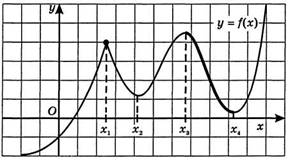 По графику функции y=f ´(x) ответьте на вопросы:                                               Сколько промежутков возрастания у этой функции?                                             Найдите длину промежутка убывания этой функции.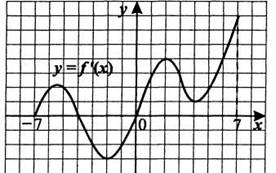 Со всем классомИндивидуальный тренингИндивидуально на отметку№ 900(3,5,7), 902(2,3)№ 900(2,4,8),  902(1,4),  903(3,4)№ 956(3)Вариант 1. №956 (1,4), 903 (4)Вариант 2. №956 (2), 902(1), 903 (3) По определениюС помощью графикаПример №1Пример №2Пример №3  Исследуйте функцию f(x)= на монотонность.                    Решение.                              D(f) =  (-∞;0)  (0;+∞).Пусть х2 > x1 , тогда f(x2) - f(x1) = -  = (х1 –х2)/ х2 х1 < 0, значит данная функция убывает на каждом из двух промежутков своей области определения.   По графику функции y=f(x) ответьте на вопросы:                                          Сколько промежутков возрастания у этой функции?                            Назовите наименьший из промежутков убывания этой функцииТри; (-По графику функции y=f ´(x) ответьте на вопросы:                                               Сколько промежутков возрастания у этой функции?                                             Найдите длину промежутка убывания этой функции.Со всем классомИндивидуальный тренингИндивидуально на отметку№ 900(3,5,7), 902(2,3)№ 900(2,4,8),  902(1,4),  903(3,4)Вариант 1. №956 (1,4), 903 (4)Вариант 2. №956 (2), 902(1), 903 (3) 